№ 01-ДКК/668-вн от 14.07.2021_______________№________________                                    Нұр-Сұлтан қаласында шектеу және карантиндік шараларын қатаңдату туралыҚАУЛЫ14 шілде  2021 жыл                                                        Нұр-Сұлтан қаласы	Мен, Нұр-Сұлтан қаласының Бас мемлекеттік санитариялық дәрігері С. Бейсенова, «Халық денсаулығы және денсаулық сақтау жүйесі туралы» Қазақстан Республикасы Кодексінің 9, 36, 102, 104, 107 баптарына, Қазақстан Республикасы  Денсаулық сақтау министрінің 2020 жылғы 21 желтоқсандағы № ҚР ДСМ -293/2020 «Шектеу іс-шараларын, оның ішінде карантинді жүзеге асыру қағидаларын және пайда болу мен таралу қаупі төнген кезде шектеу іс-шаралары, оның ішінде карантин енгізілетін инфекциялық аурулардың тізбесін бекіту туралы» бұйрығына, «Қазақстан Республикасының халқы арасында коронавирустық инфекция ауруларының алдын алу жөніндегі шараларды одан әрі күшейту туралы» Қазақстан Республикасының Бас мемлекеттік санитариялық дәрігерінің 2020 жылғы 25 желтоқсандағы № 67 қаулысына, Қазақстан Республикасының Бас мемлекеттік санитариялық дәрігерінің 2020 жылғы 25 желтоқсандағы «Шектеу карантиндік шаралары және оларды кезең-кезеңімен жеңілдету туралы» № 68 қаулысына, Қазақстан Республикасының Бас мемлекеттік санитариялық дәрігерінің 2021 жылғы 27 ақпандағы «Қазақстан Республикасы Бас мемлекеттік санитариялық дәрігерінің қаулысына өзгерістер мен толықтырулар енгізу туралы» № 9 қаулысына, Қазақстан Республикасының Бас мемлекеттік санитариялық дәрігерінің 2021 жылғы 5 наурыздағы «Қазақстан Республикасы Бас мемлекеттік санитариялық дәрігерінің қаулысына өзгерістер мен толықтырулар енгізу туралы» № 10 қаулысына, Қазақстан Республикасының Бас мемлекеттік санитариялық дәрігерінің 2021 жылғы 25 наурыздағы «Қазақстан Республикасы Бас мемлекеттік санитариялық дәрігерінің қаулысына өзгерістер мен толықтырулар енгізу туралы» № 12 қаулысына, Қазақстан Республикасының Бас мемлекеттік санитариялық дәрігерінің 2021 жылғы 12  сәуірдегі «Қазақстан Республикасы Бас мемлекеттік санитариялық дәрігерінің қаулысына өзгерістер мен толықтырулар енгізу туралы» № 13 қаулысына, Қазақстан Республикасының Бас мемлекеттік санитариялық дәрігерінің 2021 жылғы 30 сәуірдегі «Қазақстан Республикасы Бас мемлекеттік санитариялық дәрігерінің қаулысына өзгерістер мен толықтырулар енгізу туралы» № 17 қаулысына, Қазақстан Республикасының Бас мемлекеттік санитариялық дәрігерінің «Кәсіпкерлік объектілерінде «Ashyq» мобильді қосымшасын енгізу туралы» 2021 жылғы 3 маусымдағы № 26 қаулысына, Қазақстан Республикасының Бас мемлекеттік санитариялық дәрігерінің «Қазақстан Республикасының Бас мемлекеттік санитариялық дәрігерінің 2021 жылғы 3 маусымдағы № 26 қаулысына өзгерістер мен толықтырулар енгізу туралы» 2021 жылғы 11 маусымдағы № 27 қаулысына, «Қазақстан Республикасының Бас мемлекеттік санитариялық дәрігерінің 2020 жылғы 25 желтоқсандағы № 67 қаулысына толықтырулар енгізу туралы» Қазақстан Республикасының Бас мемлекеттік санитариялық дәрігерінің 2021 жылғы 01 шілдедегі № 31 қаулысына сәйкес, Нұр-Сұлтан қаласындағы эпидемиологиялық жағдайдың нашарлауын ескере отырып ҚАУЛЫ ЕТЕМІН:1. Нұр-Сұлтан қаласының тұрғындары мен қонақтарына келесі талаптарды қатаң сақтау жалғастырылсын:1.1. «Ashyq» жобасына қатысатын объектілерде еске алу шараларын өткізуді қоспағанда, отбасылық, еске алу іс-шараларды қоса алғанда, бұқаралық іс-шараларды, оның ішінде үйде (банкеттер, үйлену тойлары, мерейтойлар, еске алу және т. б.) өткізуге және оларға қатысуға, сондай-ақ митингілер, шерулер, жиындар және т. б. ұйымдастыруға және өткізуге тыйым салу;1.2. қызметі жаңартылмаған немесе тыйым салынған объектілерге: боулинг-орталықтарға, компьютерлік клубтарға, PlayStation клубтарына, кинотеатрларға, бильярдқа, караокеге, батуттарға, түнгі клубтарға, букмекерлік кеңселерге және ойын клубтарына, оның ішінде жабық үй-жайлардағы лотерея ұтыс ойыны, балалардың ойын-сауық орталықтарына, балалардың ойын бөлмелеріне, ойын алаңдары мен аттракциондарына, спорттық объектілерде орналасқандарды қоспағанда («Ashyq» жобасына қатысатын объектілерді қоспағанда), оның ішінде мұзды және роликті сырғанақтарға бармау; 1.3. «Ashyq» жобасына қатысатын кәсіпкерлік объектілеріне кіру үшін App Store және Play Market-тен жүктеу үшін қолжетімді «Ashyq» мобильді қосымшасын пайдалану қажет;1.4. қоғамдық орындарға, оның ішінде қалалық қоғамдық көліктерге, қызметіне рұқсат етілген объектілерге барған кезде, сондай-ақ қоғамдық орындарда ашық ауада болған кезде (ашық ауада спортпен шұғылдану кезінде және 5 жасқа дейінгі балаларды қоспағанда) бетперде кию, қашықтықты сақтау және антисептиктерді пайдалану жөніндегі талаптарды қатаң сақтау.1.5. міндетті түрде 2 метрден кем емес әлеуметтік қашықтықты сақтай отырып, жеке тәртіппен және 5 адамнан аспайтын адамдар тобымен ашық ауада спорттық жаттығулар өткізуге рұқсат беру.2. Нұр-Сұлтан қаласының әкімдігі, Нұр-Сұлтан қаласының кәсіпкерлер палатасы (келісім бойынша), Нұр-Сұлтан қаласының санитариялық-эпидемиологиялық бақылау департаментінің аумақтық басқармаларының басшылары қамтамасыз етсін:2.1. InfoKazakhstan.kz сайтынан электрондық форматта берілетін санитариялық нормаларға сәйкестік актісі негізінде объектілердің қызметін қайта бастау; 2.2. қоғамдық мониторинг мүмкіндігі үшін санитариялық нормаларға сәйкестік актісін объектіге кіре берісте көрінетін жерге орналастыру;2.3. шектеу шараларын, оның ішінде карантинді енгізу кезеңінде объектілердің жұмысына қойылатын санитариялық-эпидемиологиялық талаптармен таныстыру үшін  InfoKazakhstan.kz сайтының жұмысы туралы халықты, жеке және заңды тұлғаларды ақпараттандыру;2.4. кәсіпкерлердің және шаруашылық жүргізуші субъектілердің бұзушылықтарды жою үшін уақтылы шаралар қабылдауы мақсатында карантин режимін бұзу фактілері мен шағымдарын орналастыру үшін InfoKazakhstan.kz.сайтын пайдалану;2.5. InfoKazakhstan.kz сайтына шектеу іс-шараларын, оның ішінде карантинді енгізу кезеңінде объектілердің жұмысына қойылатын санитариялық-эпидемиологиялық талаптардың сақталуына кәсіпкерлік субъектілерін тексеруді жүзеге асыратын инспекторлардың, аудиторлық ұйымдардың тізімін орналастыру;2.6. InfoKazakhstan.kz. сайтына кәсіпкерлік субъектісімен объектінің паспортына келушілердің ғимараттарды жоспарлы толтыруы туралы мәліметтерді енгізу  (осы қаулымен және «Қазақстан Республикасының халқы арасында коронавирустық инфекция ауруларының алдын алу жөніндегі шараларды одан әрі күшейту туралы» Қазақстан Республикасы Бас мемлекеттік санитариялық дәрігерінің 2020 жылғы 25 желтоқсандағы № 67 қаулысына, Қазақстан Республикасының Бас мемлекеттік санитариялық дәрігерінің 2021 жылғы 27 ақпандағы «Қазақстан Республикасының Бас мемлекеттік санитариялық дәрігерінің қаулысына өзгерістер мен толықтырулар енгізу туралы» № 9 қаулысына және Қазақстан Республикасының Бас мемлекеттік санитариялық дәрігерінің 2021 жылғы 30 сәуірдегі «Қазақстан Республикасының Бас мемлекеттік санитариялық дәрігерінің қаулысына өзгерістер мен толықтырулар енгізу туралы» № 17 қаулысына қосымшалармен айқындалатын шектеу іс-шараларын, оның ішінде карантинді енгізу кезеңіндегі объектілердің қызметіне қойылатын талаптарға сәйкес 1 адамға белгіленген алаң ескеріле отырып айқындалады және енгізіледі).3. Нұр-Сұлтан қаласының әкімдігіне, Нұр-Сұлтан қаласының кәсіпкерлер палатасына (келісім бойынша), Нұр-Сұлтан қаласының қоғамдық денсаулық сақтау басқармасына, Нұр-Сұлтан қаласының санитариялық-эпидемиологиялық бақылау департаментінің аумақтық басқармаларының басшыларына, кәсіпкерлік субъектілеріне, Нұр-Сұлтан қаласының тұрғындары мен қонақтарына:3.1. келесі кәсіпкерлік объектілерінде «Ashyq»  жобасын іске асыруды жалғастыру:1) йога орталықтарын қоса алғанда, фитнес-клубтары;2) спа- орталықтары;3) сауналар, бассейндер;4) PlayStation клубтарын қоса алғанда, компьютерлік клубтары (16 жасқа дейінгі тұлғаларды қоспағанда);5) боулинг клубтары;6) кинотеатрлар;7) театрлар мен филармониялар;8) асхана үлгісіндегі стрит-фуд объектілерін қоспағанда, қоғамдық тамақтандыру объектілері, жазғы алаңдар, фуд-корттар, банкет залдары;9) облысаралық және қалалық тұрақты емес (туристік) тасымалдар;10)  бильярд клубтары;11)  концерт залдары;12)  ерікті қатысушылар.13) караоке; 14) көрмелер; 15) океанариум;16)  марафондар;17)  көрермендермен спорттық іс-шаралар.18)  лотерея клубтары және лотереяны өткізудің өзге де нүктелері;19)  балалар ойын-сауық орталықтары (жабық);20)  цирктер;21)  қонақ үйлер, отелдер.3.2. Кәсіпкерлік объектілерінде «Ashyq» жобасын Қазақстан Республикасының Бас мемлекеттік санитариялық дәрігерінің 2021 жылғы 3 маусымдағы № 26 қаулысына және «Қазақстан Республикасының Бас мемлекеттік санитариялық дәрігерінің 2021 жылғы 3 маусымдағы № 26 қаулысына өзгерістер мен толықтырулар енгізу туралы» 2021 жылғы 11 маусымдағы № 27 қаулысына сәйкес «қызыл аймақта» болуын ескере отырып іске асыруды қамтамасыз етсін.4. Нұр-Сұлтан қаласының әкімдігі, Көлік және жол-көлік инфрақұрылымын дамыту басқармасы, Инвестициялар және кәсіпкерлікті дамыту басқармасы, Қоғамдық денсаулық сақтау басқармасы, Білім беру басқармасы, Діни істер басқармасы, Нұр-Сұлтан қаласының дене шынықтыру және спорт басқармасы, «City Transportation Systems» ЖШС, зертханалар мен медициналық ұйымдар, мемлекеттік органдар, ұйымдар, кәсіпорындар, кәсіпкерлік субъектілерін қоса алғанда қамтамасыз етсін:4.1. меншік нысанына қарамастан, қаланың зертханалары мен медициналық ұйымдарына ПТР әдісімен COVID-19-ға зертханалық зерттеуге жолдаманы толтыру, зерттелетін адамның барлық деректерін ҚР БМСД №67 қаулысының 41-қосымшасында көрсетілген үлгіге сәйкес толтыру және электрондық жолдаманы ҰСО бірыңғай интеграциялық порталында (бұдан әрі – БИП) тіркеу(қол жеткізу мүмкін болған сәттен бастап);4.2. ПТР әдісімен COVID-19-ға зертханалық зерттеудің оң нәтижесі туралы хаттаманың көшірмесін және есепті 3 сағат ішінде қаланың санитариялық-эпидемиологиялық бақылау Департаментіне және Қоғамдық денсаулық сақтау басқармасына ұсыну;4.3. өндірістік қажеттілікке байланысты, меншік нысанына қарамастан, мемлекеттік органдардың (ұйымдардың), ұлттық компаниялардың, кәсіпорындардың әкімшілік персоналының кемінде 80%-ын қашықтықтан жұмыс түріне көшіру. Қызметкерлерді COVID-19-ға қарсы вакцинациялау жүргізілген жағдайда қызмет қашықтықтан және күндізгі жұмыс форматында жұмыс істейтін қызметкерлердің пайыздық арақатынасы бойынша талаптарды ескерусіз жүзеге асырылады. Бұл ретте COVID-19 -ға қарсы вакцинациялаудың толық курсын алған және соңғы 3 ай ішінде COVID-19-бен ауырып жазылған,  сондай-ақ тұрақты медициналық қарсы көрсеткіштері бар барлық қызметкерлердің  күндізгі режимде жұмыс істеуіне жол беріледі;4.4. сауда объектілерінде, қызмет көрсету саласындағы объектілерге, қоғамдық көлікке және адамдар көп жиналуы мүмкін орындарға дезинфекциялық іс-шараларды жүргізу бойынша жұмысты күшейту;4.5. қалалық қоғамдық көліктің жұмысы (қарбалас сағаттарда автобустар санының ұлғаюымен, соңғы аялдамада дезинфекциялау құралдарымен салонды өңдеу, барлық есіктерді ашу, жолаушыларға қолжетімді орындарда тері антисептигі бар санитайзерлерді орнату, әлеуметтік қашықтықты міндетті түрде сақтай отырып және жолаушылар мен жүргізушілердің бетперделерді киіп жүруі) жұмыс кестесі жұмыс күндері штаттық кестеге сәйкес, сенбі және жексенбі күндері жұмыстарына тыйым салынады;4.6. жұмысын күшейтілген санитариялық-эпидемияға қарсы, санитариялық-профилактикалық іс-шараларды сақтаумен қамтамасыз ететін «Ashyq» жобасына қатысатын қоғамдық көлік объектілерін қоспағанда, қалааралық, облысішілік автобус пен шағын автобус тасымалдарының жұмысына тыйым салу;4.7. діни бірлестіктер объектілерінің жұмысын (мешіттер, шіркеулер, соборлар, синагогалар және т. б.) жұмыс  күндері күшейтілген санитариялық-эпидемияға қарсы, санитариялық-профилактикалық іс-шараларды сақтаумен, оның ішінде ашық ауада мешіттер, православие шіркеулері және басқа діни объектілер аумағында бұқаралық іс-шараларды (жұма намазы, діни жоралар және т. б.)  өткізуге, сондай-ақ 30-дан аспайтын адамның қатысуымен еске алуды өткізуді қоса алғанда "Ashyq" жобасына қатысатын қоғамдық тамақтану объектілерін қоспағанда, оларда орналасқан қоғамдық тамақтандыру объектілерінің жұмысына тыйым салумен ұйымдастыру, сенбі және жексенбі күндері осы пунктте көрсетілген  барлық объектілердің жұмысына тыйым салу; 4.8.  сот отырыстарын оларды қашықтықтан өткізу мүмкіндігінің болмауы негізделген жағдайда № 68 ҚР БМСДҚ-ның қосымшасына сәйкес алгоритмді сақтай отырып өткізуді қоспағанда, кеңестерді, отырыстарды күндізгі режимде өткізуге  тыйым салу; 4.9. ХҚКО жұмысын күшейтілген санитариялық-эпидемияға қарсы, санитариялық-профилактикалық іс-шараларды сақтаған жағдайда, жұмыс  күндері сағат 09:00-ден 18:00-ге дейін жұмыс кестесін белгілей отырып, сенбі және жексенбі күндері жұмысына тыйым салумен ұйымдастыру;4.10. «Қазпочта» АҚ-ның жұмысын онлайн режимінде көрсетілмейтін қызметтер бөлігінде күшейтілген санитариялық-эпидемияға қарсы, санитариялық-профилактикалық іс-шараларды сақтай отырып, жұмыс кестесі жұмыс  күндері сағат 09:00-ден 18:00-ге дейін белгілей отырып, сенбі және жексенбі күндері жұмысына тыйым салумен ұйымдастыру;4.11. онлайн режимінде көрсетілмейтін қызмет бөлігіндегі ұялы байланыс операторларының абоненттік бөлімшелерінің жұмысын күшейтілген санитариялық-эпидемияға қарсы, санитариялық-профилактикалық іс-шараларды сақтай отырып, жұмыс күндері сағат 09:00-ден 18:00-ге дейін белгілеп, сенбі және жексенбі күндері жұмыстарына тыйым салумен ұйымдастыру;4.12. денсаулық мектептеріне баруды 5 адамнан аспайтындай етіп ұйымдастырумен, алғашқы медициналық-санитариялық көмек көрсететін денсаулық сақтау объектілерінің жұмысын күшейтілген санитариялық-эпидемияға қарсы, санитариялық-профилактикалық іс-шараларды сақтай отырып штаттық режимде ұйымдастыру; 4.13. жеке медициналық орталықтардың, клиникалардың, стоматологиялардың жұмысын  қатаң түрде алдын ала жазылу бойынша,   күшейтілген санитариялық-эпидемияға қарсы, санитариялық-профилактикалық іс-шараларды сақтаумен, жұмыс кестесін жұмыс және демалыс күндері сағат 8:00-ден 20:00-ге дейін белгілей отырып ұйымдастыру;4.14. серіктесінде  нәтижесі берілген күннен бастап 3 тәуліктен аспаған ПТР әдісімен COVID-19 тестінің теріс нәтижесі бар анықтамасы немесе COVID-19 вакцинациясының толық курсын алғанын растайтын құжат болған кезде серіктестік босануды жүргізуге рұқсат беру;4.15. ЖОО және колледж студенттерінің бітіру емтихандарын қашықтық режимінде тапсыруды ұйымдастыру. Жоғары оқу орындары мен колледждерде бітіру кештерін ұйымдастыруға және өткізуге және дипломдарды офлайн режимде тапсыруға тыйым салу;4.16. жоғары оқу орындары мен колледждердің студенттеріне диплом беру бойынша жұмысты адамдардың көп шоғырлануын болдырмаумен және беру кестесін белгілей отырып ұйымдастыру;4.17. абитуриенттердің ЖОО мен колледждерге түсу үшін құжаттарын қашықтық режимінде тапсыруды ұйымдастыру;4.18. білім беру мекемелерінде сабақтан тыс уақытта оқушылардың жеке оқуын ұйымдастыруға тыйым салу;4.19. меншік нысанына қарамастан, мектепке дейінгі ұйымдарда кезекші топтардың жұмысын әр топта 15 баладан артық емес етіп толтырумен, жаңа кезекші топтарды ашуға тыйым салумен, санитариялық-эпидемияға қарсы, санитариялық-профилактикалық, карантиндік шараларды қатаң сақтай отырып, жұмыс кестесін жұмыс күндері сағат 07:30-дан 18:30-ға дейін белгілеп, сенбі және жексенбі күндері жұмыстарына тыйым салумен ұйымдастыру. Тәрбиелеу объектілерінде COVID-19 жағдайлары тіркелген кезде объектіні карантинге жабу осы Қаулының №1 қосымшасына сәйкес жүргізіледі;4.20. балаларды дамыту орталықтарының, балалар мен ересектерге арналған үйірмелердің, білім беру орталықтарының жұмысын (15 адамға дейінгі топтарда алдын ала жазылу бойынша) күшейтілген санитариялық-эпидемияға қарсы, санитариялық-профилактикалық іс-шараларды сақтаумен, жұмыс кестесін жұмыс күндері сағат 09:00-ден 18:00-ге дейін белгілеп, сенбі және жексенбі күндері жұмыстарына тыйым салумен ұйымдастыру;4.21. балалар мен ересектерге арналған түзету кабинеттерінің жұмысын (15 адамнан артық емес, алдын ала жазылу бойынша) күшейтілген санитариялық-эпидемияға қарсы, санитариялық-профилактикалық іс-шараларды сақтай отырып, жұмыс кестесін жұмыс күндері сағат 09:00-ден 18:00-ге дейін белгілеп, сенбі және жексенбі күндері жұмыстарына тыйым салумен ұйымдастыру;4.22. Қазақстан Республикасы Ұлттық Банкінің және Қазақстан Республикасы Қаржы нарығын реттеу және дамыту агенттігінің актісіне сәйкес, уақыты мен саны бойынша шектеумен, қаржы нарығы субъектілерінің (екінші деңгейдегі банктер, айырбастау пункттері, ипотекалық ұйымдар, сақтандыру (қайта сақтандыру) ұйымдары, сақтандыру брокерлері, бағалы қағаздар нарығында брокерлік қызметті жүзеге асыратын ұйымдар, микроқаржы ұйымдары, кредиттік серіктестіктер, ломбардтар, төлем ұйымдары, коллекторлық агенттіктер) қызметін ұйымдастыру, сенбі және жексенбі күндері жұмыстарына тыйым салынады;4.23. бизнес-орталықтардың, іскерлік үйлердің, сондай-ақ оларда орналасқан адвокаттардың, нотариустың, бухгалтер мен консалтингтің қызметін көрсету объектілерінің, жылжымайтын мүлік жөніндегі агенттіктің, жарнама агенттіктерінің, сот орындаушыларының, туроператорлардың және басқа жұмысын күшейтілген санитариялық-эпидемияға қарсы, санитариялық-профилактикалық іс-шараларды сақтаумен сенбі және жексенбі күндері жұмыс істеуге тыйым салынған азық-түлік емес тауарларды сататын сауда бутиктерін (бөлімдерін) қоспағанда, жұмыс кестесін жұмыс күндері сағат 09:00-ден 18:00-ге дейін белгілей отырып ұйымдастыру; 4.24. туризм объектілері мен халықтың тұруы бойынша қызметтер көрсету саласындағы ұйымдардың (қонақ үйлер, отелдер, демалыс үйлері, туристік базалар және т.б.) жұмысын 80%-дан артық емес толтыру кезінде, «Ashyq» жобасына қатысатын объектілерді қоспағанда, күшейтілген санитариялық-эпидемияға қарсы, санитариялық-профилактикалық іс-шараларды сақтай отырып ұйымдастыру;4.25. сауда-ойын-сауық орталықтарының, сауда үйлерінің, сауда орталықтарының жұмысын бір келушіге 4 м2 есебінен толымдылықты сақтаған кезде, күшейтілген санитариялық-эпидемияға қарсы, санитариялық-профилактикалық іс-шараларды сақтаумен, бұл нысандардағы COVID-19-ға қарсы жаппай вакцинациялауға арналған пункттердің орналасуына қарамастан жұмыс күндері сағат 10.00-нан 17.00-ге дейін, сенбі және жексенбі күндері жұмысқа тыйым салумен (азық-түлік өнімдері мен бірінші кезекте қажетті заттарды сататын дәріханаларды, шағын маркеттерді, супермаркеттер мен гипермаркеттерді, COVID-19-ға қарсы жаппай вакцинациялауға арналған пункттерді, осы Қаулымен орналасқан жеріне қарамастан қызметі рұқсат етілген объектілерді). Бұл ретте, «Ashyq» жобасына қатысатын объектілерді қоспағанда, көрсетілген объектілерде және олардың аумақтарында орналасқан аттракциондардың, ойын алаңдарының, мұзды және роликті сырғанақтардың, ойын орталықтарының жұмысына қатаң тыйым салынады. «Ashyq» жобасына қатысатын фудкорттарды қоспағанда, фудкорттардың жұмысы жұмыс және демалыс күндері сағат 10.00-нан 17.00-ге дейін тек тамақты жеткізуге және шығаруға рұқсат етіледі.  «Ashyq» жобасына қатысатын фудкорттардың жұмыс кестесі жұмыс күндері сағат 10.00-нан 20.00-ға дейін, сенбі және жексенбі күндері жұмысқа тыйым салумен белгіленеді. Түрлі акциялар, жәрмеңкелер, шоурумдар, ұтыс ойындарын (онлайн форматты қоспағанда) өткізуге тыйым салынады; 4.26. аниматроникстер театрларының жұмысын қатаң түрде галереялар/музейлер типі бойынша жұмыс режимінде әр аймаққа бір уақытта 10 келушіден артық емес, бір келушіге кемінде 4 м2 есебімен, театр қойылымдарын өткізуге тыйым сала отырып, күшейтілген санитариялық-эпидемияға қарсы, санитариялық-профилактикалық іс-шараларды сақтаумен, жұмыс кестесін жұмыс күндері сағат 10:00-нан 17:00-ге дейін, сенбі және жексенбі күндері жұмыстарына тыйым салумен белгілей отырып ұйымдастыру;4.27. «Ashyq» жобасына қатысатын океанариумдардың жұмысын топтық экскурсияларға (15 адамнан аспайтын) рұқсат бере отырып, бір келушіге кемінде 4 м2 есебінен, күшейтілген санитариялық - эпидемияға қарсы, санитариялық-профилактикалық іс-шараларды сақтаумен, жұмыс кестесін жұмыс күндері сағат 10:00-нан 20:00-ға дейін, сенбі және жексенбі күндері жұмысына тыйым салумен белгілей отырып ұйымдастыру;4.28. кітапханалардың және мұражайлардың жұмыстарына күшейтілген санитариялық-эпидемияға қарсы, санитариялық-профилактикалық іс-шараларды сақтай отырып, топтық экскурсияларды ұйымдастыруға тыйым салу және штаттық жұмыс режимін белгілеу;4.29. «Ashyq» жобасына қатысатын кәсіпкерлік субъектілері үшін көрмелердің жұмысына 1 келушіге кемінде 6 м2 есебінен 70%-дан артық емес, бірақ бір уақытта 150 адамнан аспайтын толтыру кезінде, күшейтілген санитариялық-эпидемияға қарсы, санитариялық-профилактикалық іс-шараларды сақтай отырып, штаттық жұмыс режимін белгілеу;4.30. мейрамханалар, дәмханалар, кофеханалар типіндегі (ғимараттардың ішінде) қоғамдық тамақтану объектілерінің жұмысын орналасқан жеріне қарамастан, оның ішінде ашық ауада (жазғы залдарда), күшейтілген санитариялық-эпидемияға қарсы, санитариялық-профилактикалық іс-шараларды және көршілес үстелдердің шеткі орындары арасында кемінде 2 метр әлеуметтік қашықтықты сақтай отырып, толтырылуы 50%-ға дейін, бірақ 30 орыннан аспайтын шарттарды сақтаған жағдайда жұмыс күндері сағат 07:00-ден 17:00-ге дейін жұмыс кестесін белгілеумен, сенбі және жексенбі күндері жұмыстарына тыйым сала отырып, тамақты жеткізу және шығаруды штаттық режимде,  «Ashyq» жобасына қатысатын объектілер үшін жұмыс кестесін жұмыс күндері сағат 07.00-ден 20.00-ға дейін, сенбі және жексенбі күндері тыйым салумен белгілей отырып ұйымдастыру. Ұжымдық, салтанатты, отбасылық, еске алу (банкеттер, үйлену тойлары, мерейтойлар, еске алу және т. б.) және басқа да бұқаралық іс-шараларды ("Ashyq" жобасына қатысатын объектілерде еске алуды өткізуді қоспағанда) ұйымдастыруға және өткізуге қатаң тыйым салынады;4.31. асханалар типі бойынша қоғамдық тамақтану объектілерінің  жұмысын орналасқан жеріне қарамастан, күшейтілген санитариялық-эпидемияға қарсы, санитариялық-профилактикалық іс-шараларды және көршілес үстелдердің шеткі орындары арасында кемінде 2 метр әлеуметтік қашықтықты сақтай отырып, жұмыс және демалыс күндері сағат 07:00-ден 21:00-ге дейін жұмыс кестесін белгілей отырып, ғимарат ішінде толтырылуы 50%-ға дейін, бірақ 30 орыннан аспайтын отырғызу орындарын сақтай отырып  ұйымдастыру;4.32. жабық азық-түлік және азық-түлік емес базарлардың жұмысын бір келушіге кемінде 4 м2 есебінен толтырылуымен, күшейтілген санитариялық-эпидемияға қарсы, санитариялық-профилактикалық іс-шараларды сақтай отырып, азық-түлік базарлары үшін штаттық режимде жұмыс кестесін белгілей отырып, азық-түлік емес базарлар үшін COVID-19-ға қарсы жаппай вакцинациялау пункттерінің жұмысын қоспағанда жұмыс күндері сағат 10:00-ден 17:00-ге дейін, сенбі және жексенбі күндері жұмыс істеуге тыйым сала отырып ұйымдастыру;4.33. ашық ауада азық-түлік және азық-түлік емес базарлардың жұмысын күшейтілген санитариялық-эпидемияға қарсы, санитариялық-профилактикалық іс-шараларды сақтай отырып, азық- түлік базарлары үшін штаттық режимде, азық-түлік емес базарлар үшін жұмыс күндері сағат 10:00-ден 17:00-ге дейін жұмыс кестесін белгілей отырып және сенбі және жексенбі күндері жұмыс істеуге  тыйым сала отырып ұйымдастыру;4.34. ашық ауада азық-түлік жәрмеңкелерінің жұмысын «демалыс күні» жәрмеңкесін қоса алғанда, күшейтілген санитариялық-эпидемияға қарсы, санитариялық-профилактикалық іс-шараларды сақтаумен, демалыс күндері сағат 9:00-ден 17:00-ге дейін жұмыс кестесін белгілей отырып  ұйымдастыру;4.35. азық-түлік тауарларын өткізу бойынша дүкендердің, шағын маркеттердің, супермаркеттердің, гипермаркеттердің жұмысын орналасқан жеріне қарамастан, бір сатып алушыға 4 м2 есебінен толтырылуын сақтаған кезде, күшейтілген санитариялық-эпидемияға қарсы, санитариялық-профилактикалық іс-шараларды сақтаумен, штаттық режимде жұмыс кестесін белгілей отырып ұйымдастыру;4.36. азық-түлік емес тауарларды өткізу жөніндегі объектілердің жұмысын бір сатып алушыға жобалық қуаттың 4 м2 есебінен 30% -дан артық емес толымдылығын сақтаған жағдайда, күшейтілген санитариялық-эпидемияға қарсы, санитариялық-профилактикалық іс-шараларды сақтай  отырып, сауда алаңы 1000 м2 дейінгі объектілер үшін (сауда желілерінен басқа), жұмыс және демалыс күндері сағат 09:00-ден 17:00-ге дейін,  сауда алаңы 1000 м2 асатын объектілер және жұмыс алаңына қарамастан сауда желілері үшін жұмыс күндері сағат 09:00-ден 17:00-ге дейін, сенбі және жексенбі күндері жұмыс істеуге тыйым салумен (онлайн сатуды қоспағанда)  ұйымдастыру;4.37. тамақ өнімдерімен көше саудасының санкцияланған түрлерінің, оның ішінде тез тамақ өнімдерін, пончиктерді, балмұздақтарды, алып шығуға арналған кофелерді, көкөніс шатырларын және т.б. сататын объектілердің жұмысын күшейтілген санитариялық-эпидемияға қарсы, санитариялық-профилактикалық іс-шараларды сақтай отырып,  жұмыс кестесін штаттық режимде белгілей отырып ұйымдастыру;4.38. гүлдерді сату бойынша объектілердің жұмысын күшейтілген санитариялық-эпидемияға қарсы, санитариялық-профилактикалық іс-шараларды сақтаумен және штаттық режимде жұмыс кестесін белгілей отырып ұйымдастыру;4.39. жабық спорттық объектілердің  жұмысын (спорт кешендері, спорт мектептері, спорт клубтары, жаттығу залдары) меншік нысанына қарамастан, күшейтілген санитариялық-эпидемияға қарсы, санитариялық-профилактикалық  іс-шараларды сақтаумен, топтық сабақтарсыз, тек жеке жаттығулар үшін, күшейтілген санитариялық-эпидемияға қарсы, санитариялық-профилактикалық іс-шараларды сақтай отырып, «Ashyq» жобасына қатыспайтын объектілер үшін сағат 07.00-ден 17.00-ге дейін және «Ashyq» жобасына қатысатын объектілер үшін сағат 07.00-ден 20.00-ге дейін жұмыс кестесін белгілей отырып, сенбі және жексенбі күндері жұмысына тыйым салумен ұйымдастыру; 4.40. спорт объектілерінің аумағында жеке тәртіппен және адамдар тобымен ашық ауада спорттық жаттығуларды міндетті түрде 2 метрден кем емес әлеуметтік қашықтықты сақтай отырып ұйымдастыру;4.41. Ұлттық құрамалар, клуб командалары үшін спорттық жаттығуларды (30 адамнан артық емес, байланыссыз термометрия, спорттық базаларда тұру) күшейтілген санитариялық-эпидемияға қарсы, санитариялық-профилактикалық іс-шараларды сақтай отырып ұйымдастыру;4.42. облыстық командаларды даярлау үшін оқу-жаттығу жиындарын спортшылардың және жаттықтырушылар құрамының COVID-19-ға қарсы вакцинациялаудың толық курсын алғаны туралы құжаттамалық растау ұсынылған және бір мезгілде 30 адамнан аспайтын күшейтілген санитариялық-дезинфекциялық режимді сақтаған жағдайда ұйымдастыру;4.43.  «Ashyq» жобасына қатысушылар үшін 30 адамнан аспайтын марафондар (ашық ауада) өткізуді күшейтілген санитариялық-эпидемияға қарсы, санитариялық-профилактикалық іс-шараларды сақтай отырып ұйымдастыру;4.44. көрермендерсіз спорттық іс-шараларды «Ashyq» жобасына қатысатын кәсіпкерлік субъектілері үшін күшейтілген санитариялық-эпидемияға қарсы, санитариялық-профилактикалық іс-шараларды сақтай отырып ұйымдастыру;4.45. фитнес-орталықтардың, фитнес-клубтардың, йога орталықтардың, спорттық-сауықтыру объектілерінің жұмыстарын бассейндер мен сауналарды, СПА, массаж, пилинг және т. б. іске қосылуымен, орналасқан жеріне қарамастан, бір келушіге  жаттығу залының 4 м2 есебімен және 5м2  су айнасын қамтамасыз етумен, қатаң түрде алдын ала жазылу бойынша, топтық сабақтарды өткізбей, күшейтілген санитариялық-эпидемияға қарсы, санитариялық-профилактикалық іс-шараларды сақтаумен, «Ashyq» жобасына қатыспайтын объектілер үшін жұмыс күндері сағат 07.00-ден 17.00-ге дейін және 5 адамға дейін топтық сабақтар өткізе отырып, «Ashyq» жобасына қатысатын объектілер үшін сағат 07.00-ден 20.00-ге дейін және  сенбі және жексенбі күндері жұмысқа тыйым сала отырып ұйымдастыру;4.46. жабық бассейндердің жұмысын сауналарды қатыстыра отырып, қатаң түрде алдын ала жазылу бойынша, бір уақытта бір жолда бір келушінің болуын қатаң түрде қамтамасыз ете отырып, олар болмаған кезде бір адамға 5м2 су айнасын есептей отырып, топтық сабақтарды өткізбей, күшейтілген санитариялық-эпидемияға қарсы, санитариялық-профилактикалық іс-шараларды сақтаумен, "Ashyq" жобасына қатыспайтын объектілер үшін жұмыс күндері сағат 07.00-ден 17.00-ге дейін және "Ashyq" жобасына қатысатын объектілер үшін сағат 07.00-ден 20.00-ге дейін және сенбі және жексенбі күндері жұмысқа тыйым сала отырып ұйымдастыру;4.47. моншаның  жұмысын бассейндер, СПА, массаж, пилинг және т. б. іске қосылуымен (қатаң түрде алдын ала жазылу бойынша) бір келушіге 4 м2 есебімен, бір адамға 5 м2  су айнасын есептей отырып  күшейтілген санитариялық-эпидемияға қарсы, санитариялық-профилактикалық іс-шараларды сақтай отырып, жұмыс кестесін штаттық режимде және сенбі және жексенбі күндері жұмысқа тыйым сала отырып ұйымдастыру;4.48. саунаның  жұмысын бассейндер, СПА, массаж, пилинг және т. б. іске қосылуымен бір келушіге 4 м2 есебімен және  бір адамға 5 м2 су айнасын есептей отырып, келушілердің бір уақытта қатысуымен,   күшейтілген санитариялық-эпидемияға қарсы, санитариялық-профилактикалық іс-шараларды сақтай отырып, «Ashyq» жобасына қатыспайтын объектілер үшін жұмыс күндері сағат 07.00-ден 17.00-ге дейін және «Ashyq» жобасына қатысатын объектілер үшін сағат 07.00-ден 20.00-ге дейін және сенбі және жексенбі күндері жұмысқа тыйым сала отырып ұйымдастыру;4.49. СПА-орталықтарының, СПА-салондардың, сондай-ақ массаж орталықтары мен кабинеттердің жұмысын (қатаң түрде алдын ала жазылу бойынша) массаж салонына бір мезгілде 3 келушіден артық емес барумен, күшейтілген санитариялық-эпидемияға қарсы, санитариялық-профилактикалық іс-шараларды сақтаумен,  «Ashyq» жобасына қатыспайтын объектілер үшін жұмыс күндері сағат 07.00-ден 17.00-ге дейін және «Ashyq» жобасына қатысатын объектілер үшін сағат 07.00-ден 20.00-ге дейін және сенбі және жексенбі күндері жұмысқа тыйым сала отырып ұйымдастыру;4.50. косметикалық және косметологиялық қызметтер, маникюр және педикюр қызметтерін көрсететін сұлулық салондарының, шаштараздардың, орталықтар мен салондардың, «барбер шоптардың» жұмысын (1 келушіге 4 м2 есебінен қатаң түрде алдын ала жазылу бойынша)  орналасқан жеріне қарамастан, күшейтілген санитариялық-эпидемияға қарсы, санитариялық-профилактикалық іс-шараларды сақтай отырып, жұмыс кестесін жұмыс және демалыс күндері сағат 8.00-ден 21.00-ге дейін белгілей отырып ұйымдастыру;4.51. көлік жуу, автомашиналар мен арнайы техниканы, шиномонтаж станцияларын жөндеу қызметтерін көрсету бойынша кәсіпкерлік субъектілерінің жұмысын орналасқан жеріне қарамастан, күшейтілген санитариялық-эпидемияға қарсы, санитариялық-профилактикалық іс-шараларды сақтай отырып, жұмыс кестесін штаттық режимде белгілей отырып ұйымдастыру;4.52. өндірістік кәсіпорындарының барлық қызмет түрлерінің жұмысын күшейтілген санитариялық-эпидемияға қарсы, санитариялық-профилактикалық іс-шараларды сақтай отырып, жұмыс кестесін штаттық режимде белгілей отырып ұйымдастыру;4.53. адамдардың көп жиналуын, сондай-ақ ұзақ және тығыз байланысты болдырмайтын, халыққа қызмет көрсету объектілерінің (баспахана, полиграфия, тігін шеберханалары мен ателье, аяқ киім шеберханалары, ұсақ-түйекті жөндеу сервисі және т.б.) жұмысын орналасқан жеріне қарамастан, күшейтілген санитариялық-эпидемияға қарсы, санитариялық-профилактикалық іс-шараларды сақтай отырып, жұмыс кестесін штаттық режимде белгілей отырып ұйымдастыру;4.54. қызмет көрсету саласы объектілерінің (химиялық тазалау, кір жуу, оргтехникасын жөндеу) жұмысын орналасқан жеріне қарамастан, күшейтілген санитариялық-эпидемияға қарсы, санитариялық-профилактикалық іс-шаралардың сақталуын қамтамасыз етумен,  жұмыс кестесін штаттық режимде белгілей отырып ұйымдастыру;4.55. ритуалды қызметтер көрсету бойынша объектілердің жұмысын күшейтілген санитариялық-эпидемияға қарсы, санитариялық-профилактикалық іс-шараларды сақтай отырып жұмыс кестесін шектеместен ұйымдастыру;4.56. «Ashyq» жобасына қатысатын кәсіпкерлік субъектілеріне арналған компьютерлік клубтардың, PlayStation клубтарының жұмысы келушілер арасында кемінде 1,5 метр қашықтықты қамтамасыз ете отырып, 30% -дан аспайтын толықтырумен немесе 1 келушіге 4 м2 есебінен, 16 жасқа толған  адамдарға рұқсат етумен жүргізіледі және  жұмыс кестесі жұмыс күндері сағат 12.00-ден 21.00-ге дейін және сенбі мен жексенбі күндері тыйым салумен белгіленеді. 4.57. «Ashyq» жобасына қатысатын кәсіпкерлік субъектілері үшін боулинг клубтардың, орталықтарының жұмысына 30%-дан аспайтын толықтырумен, бір уақытта бір ойын жолында 6 адамнан аспайтын қатысумен, жұмыс кестесін жұмыс күндері сағат 12.00-ден 21.00-ге дейін  және сенбі мен жексенбі күндері тыйым салумен белгілеу. Бұл ретте конкурстарды, ұжымдық (корпоративтік) іс-шараларды өткізуге жол берілмейді;4.58. «Ashyq» жобасына қатысатын субъектілер (объектілер) үшін  театрлар мен филармонияның жұмысын отыратын орындар санының 20%-нан аспайтын толтырумен, көрермендерді қатардың ұзындығы бойынша  арасында екі кресло қалдырып және қатарлар бойынша шахматтық тәртіппен отырғызып, күшейтілген санитариялық-эпидемияға қарсы, санитариялық-профилактикалық іс-шараларды  сақтаумен, акциялар өткізбей, жұмыс кестесін жұмыс күндері сағат 10.00-ден 20.00-ге дейін және сенбі мен жексенбі күндері тыйым салумен  ұйымдастыру;4.59. «Ashyq» жобасына қатысатын кәсіпкерлік субъектілері үшін бильярд клубтарының жұмысын 1 келушіге 4 м2 есебінен 30% - дан артық емес толтырумен және ойын үстелдерін бір-бірінен кемінде 4м қашықтықта орналастырғанда, күшейтілген санитариялық-эпидемияға қарсы, санитариялық-профилактикалық іс-шараларды  сақтаумен, жұмыс кестесін жұмыс  күндері сағат 12.00-ден 21.00-ге дейін  және сенбі мен жексенбі күндері тыйым салумен ұйымдастыру;4.60. «Ashyq» жобасына қатысатын кәсіпкерлік субъектілері үшін караоке жұмысын күшейтілген санитариялық-эпидемияға қарсы, санитариялық-профилактикалық іс-шараларды  сақтаумен, көршілес үстелдердің шеткі орындары арасында кемінде 2 метр әлеуметтік қашықтықты сақтай отырып, 50% - ға дейін  толтырумен, бірақ 30 орыннан аспайтын жұмыс кестесін жұмыс күндері сағат 12.00-ден 21.00-ге дейін және сенбі мен жексенбі күндері тыйым салумен ұйымдастыру. Бұл ретте конкурстарды, ұжымдық (корпоративтік) іс-шараларды өткізуге жол берілмейді;4.61. Нұр-Сұлтан қаласында Қазақстан Республикасының чемпионаттары мен республикалық жарыстарды (бірыңғай республикалық күнтізбе бойынша) өткізуге тыйым салу; 4.62. саябақ аумағында ащық ауада орналасқан аттракциондардың барлық түрінің жұмысына тыйым салу;4.63. орналасқан жеріне қарамастан жабық жағажайлар мен аквапарктардың, оның ішінде бассейндердің жұмысына тыйым салу;4.64. қалалық жағажайлардың, соның ішінде рұқсат етілмеген жерлердегі жағажайлардың және ашық ауадағы аквапарктардың жұмысына тыйым салу;4.65. студияларда тікелей эфирдегі телебағдарламаларды жүргізу мен жазу кезінде көрермендердің қатысуына тыйым салу;4.66. концерт залдарының, компьютерлік клубтардың, PlayStation клубтарының, боулингтердің, кинотеатрлардың, концерт залдарының, театрлардың, цирктердің, көрмелердің, бильярд, караоке, байланыс зоопарктерінің, океанариумдардың, батуттардың, кинорумдардың, түнгі клубтардың, букмекерлік кеңселер мен ойын клубтарының, сонымен бірге лотерея ұтыс ойыны,  жабық үй-жайлардағы балалардың ойын-сауық орталықтарының, балалардың ойын бөлмелерінің, ойын алаңдарының және аттракциондардың, спорт объектілерінде орналасқандарды қоспағанда, мұзды және роликті сырғанақтың («Ashyq» жобасына қатысатын субъектілерді (объектілерді) қоспағанда ) жұмыстарына тыйым салу;4.67. жабық үй-жайларда да, ашық ауада да (азық-түлік жәрмеңкелерін, оның ішінде ашық ауада «демалыс күнін» қоспағанда) жәрмеңкелердің әртүрлі түрлерін өткізуге тыйым салу;4.68. «Ashyq» жобасына қатысатын кәсіпкерлік субъектілерін қоспағанда, орналасқан жеріне қарамастан, фудкорт, банкет және салтанатты залдардың  жұмысына тыйым салу;4.69. отбасылық, еске алу іс-шараларды қоса алғанда, бұқаралық іс-шараларды, оның ішінде үйде («Ashyq» жобасына қатысатын объектілерде еске алуды өткізуді қоспағанда), концерттерді, форумдарды, конференцияларды, семинарларды, жиналыстарды, тыңдауларды, көрмелерді, акцияларды, шоурумдарды, ұтыстарды (онлайн форматты қоспағанда) және т. б. өткізуге тыйым салу;4.70. жалпы білім беретін мектептер жанындағы қосымша білім беру объектілерінің (үйірмелердің әр түрлі түрлері) қызметіне тыйым салу;4.71. меншік нысанына қарамастан, жалпы білім беретін мектептер мен балаларды дамыту орталықтары және білім беру орталықтары жанындағы лагерьлердің қызметіне тыйым салу;4.72.  объектілердің барлық түрлерінің жұмысын ұйымдастыру «Қазақстан Республикасының халқы арасында коронавирустық инфекция ауруларының алдын алу жөніндегі шараларды одан әрі күшейту туралы» Қазақстан Республикасының Бас мемлекеттік санитариялық дәрігерінің 2020 жылғы 25 желтоқсандағы № 67 қаулысымен бекітілген объектілердің жұмысына қойылатын алгоритм талаптарын, «Қазақстан Республикасының Бас мемлекеттік санитариялық дәрігерінің қаулыларына өзгерістер мен толықтырулар енгізу туралы» Қазақстан Республикасының Бас мемлекеттік санитариялық дәрігерінің 2021 жылғы 27 ақпандағы № 9 қаулысын, «Қазақстан Республикасының Бас мемлекеттік санитариялық дәрігерінің қаулыларына өзгерістер мен толықтырулар енгізу туралы» Қазақстан Республикасының Бас мемлекеттік санитариялық дәрігерінің 2021 жылғы 5 наурыздағы № 10 қаулысын, «Қазақстан Республикасының Бас мемлекеттік санитариялық дәрігерінің қаулыларына өзгерістер мен толықтырулар енгізу туралы» Қазақстан Республикасының Бас мемлекеттік санитариялық дәрігерінің 2021 жылғы 30 сәуірдегі № 17 қаулысын, «Қазақстан Республикасының Бас мемлекеттік санитариялық дәрігерінің 2021 жылғы 3 маусымдағы № 26 қаулысына өзгерістер мен толықтырулар енгізу туралы» Қазақстан Республикасының Бас мемлекеттік санитариялық дәрігерінің 2021 жылғы 11 маусымдағы № 27 қаулысын, «Қазақстан Республикасының Бас мемлекеттік санитариялық дәрігерінің 2020 жылғы 25 желтоқсандағы № 67 қаулысына толықтырулар енгізу туралы» Қазақстан Республикасының Бас мемлекеттік санитариялық дәрігерінің 2021 жылғы 01 шілдедегі № 31 қаулысын қатаң сақталған жағдайда жол беріледі.5. Нұр-Сұлтан қаласының ішкі саясат басқармасы:5.1. қоғам мен мемлекеттің, адамның қауіпсіздігін қамтамасыз етуге бағытталған қабылданатын шешімдердің маңыздылығы мен өмірлік қажеттілігін түсіндіру, қабылданатын шаралар туралы бұқаралық ақпарат құралдарында, әлеуметтік желілерде және мессенджерлерде ақпараттық сүйемелдеу жүргізуді қамтамасыз етсін;5.2. осы Қаулыны барлық мүдделі мемлекеттік органдардың, ұйымдардың, кәсіпкерлік субъектілерінің және қала тұрғындарының назарына жеткізсін.6. Нұр-Сұлтан қаласының санитариялық-эпидемиологиялық бақылау департаментінің аудандық басқармалары, Нұр-Сұлтан қаласының полиция департаменті, Нұр-Сұлтан қаласының аудандық әкімдіктері осы Қаулының орындалуына күшейтілген бақылауды қамтамасыз етсін.7. Нұр-Сұлтан қаласының Бас мемлекеттік санитариялық дәрігерінің «Нұр-Сұлтан қаласындағы шектеу және карантиндік шараларын қатаңдату туралы» 2021 жылғы 24 маусымдағы № 18 қаулысының және «Нұр-Сұлтан қаласында шектеу және карантиндік іс-шараларын қатаңдату туралы», «Нұр-сұлтан қаласының Бас мемлекеттік санитариялық дәрігерінің 2021 жылғы 24 маусымдағы № 18 қаулысына өзгерістер мен толықтырулар енгізу туралы» Нұр-Сұлтан қаласының Бас мемлекеттік санитариялық дәрігерінің 2021 жылғы 29 маусымдағы № 19, 2021 жылғы 01 шілдедегі № 20 және 2021 жылғы 08 шілдедегі № 21 қаулыларының күші жойылды деп танылсын.8. Осы қаулы 2021 жылғы 17 шілдеден сағат 00:00-ден бастап күшіне енеді.Нұр-Сұлтан қаласыныңБас мемлекеттіксанитариялық дәрігері                                                         С.Бейсенова ПостановлениеОб ужесточении ограничительных и карантинных мер в городе Нур-Султан            14 июля 2021 года                                                              г. Нур-СултанЯ, Главный государственный санитарный врач города Нур-Султан Бейсенова С.С., в соответствии со статьями 9, 36, 102, 104, 107 Кодекса Республики Казахстан «О здоровье народа и системе здравоохранения», приказом Министра здравоохранения Республики Казахстан № ҚР ДСМ -293/2020 от 21 декабря 2020 года «Об утверждении правил осуществления ограничительных мероприятий, в том числе карантина, и перечень инфекционных заболеваний при угрозе возникновения и распространения которых вводятся ограничительные мероприятия, в том числе карантин», на основании Постановления Главного государственного санитарного врача Республики Казахстан «О дальнейшем усилении мер по предупреждению заболеваний коронавирусной инфекцией среди населения Республики Казахстан» от 25 декабря 2020 года № 67, Постановления Главного государственного санитарного врача Республики Казахстан «Об ограничительных карантинных мерах и поэтапном их смягчении» от 25 декабря 2020 года № 68, Постановления Главного государственного санитарного врача Республики Казахстан «О внесении изменений и дополнений в постановление Главного государственного санитарного врача Республики Казахстан» от 27 февраля 2021 года № 9, Постановления Главного государственного санитарного врача Республики Казахстан «О внесении изменений и дополнений в постановление Главного государственного санитарного врача Республики Казахстан» от 5 марта 2021 года № 10, Постановления Главного государственного санитарного врача Республики Казахстан «О внесении изменений и дополнений в постановление Главного государственного санитарного врача Республики Казахстан» от 25 марта 2021 года № 12, Постановления Главного государственного санитарного врача Республики Казахстан «О внесении изменений и дополнений в постановления Главного государственного санитарного врача Республики Казахстан» от 12 апреля 2021 года № 13, Постановления Главного государственного санитарного врача Республики Казахстан «О внесении изменений и дополнений в постановления Главного государственного санитарного врача Республики Казахстан» от 30 апреля 2021 года № 17, Постановления Главного государственного санитарного врача Республики Казахстан «О внедрении мобильного приложения «Ashyq» на объектах предпринимательства» от 3 июня 2021 года № 26, Постановления Главного государственного санитарного врача Республики Казахстан «О внесении изменений и дополнений в постановление Главного государственного санитарного врача Республики Казахстан от 3 июня 2021 года № 26» от 11 июня 2021 года № 27, Постановления Главного государственного санитарного врача Республики Казахстан «О внесении дополнений в постановление Главного государственного санитарного врача Республики Казахстан от 25 декабря 2020 года № 67» от 01 июля 2021 года № 31 с учетом ухудшающейся эпидемиологической ситуации в городе Нур-Султан, ПОСТАНОВЛЯЮ: 1. Жителям и гостям города Нур-Султан строго соблюдать следующие требования:1.1. запрет на проведение и участие в массовых мероприятиях, включая семейные, памятные мероприятия, в том числе на дому (банкеты, свадьбы, юбилеи, поминки и др.), за исключением проведения поминок на объектах, участвующих в проекте «Ashyq», а также запрет на организацию и проведение митингов, шествий, сходов и др.;1.2. не посещать объекты, чья деятельность не возобновлена либо запрещена: боулинг-центры, компьютерные клубы, PlayStation клубы, бильярдные, караоке,  батуты, ночные клубы, букмекерские конторы и игровые клубы, в том числе розыгрыш лотерей, детские развлекательные центры, детские игровые комнаты, игровые площадки и аттракционы в закрытых помещениях, в том числе ледовые и роликовые катки, кроме расположенных в спортивных объектах (за исключением объектов участвующих в проекте «Ashyq»);1.3. для входа на объекты предпринимательства, участвующие в проекте «Ashyq», необходимо использовать мобильное приложение «Ashyq», которое доступно для скачивания в App Store и Play Market; 1.4. при посещении общественных мест, в том числе городского общественного транспорта, и объектов, деятельность которых разрешена, а также при пребывании в общественных местах на открытом воздухе (за исключением детей в возрасте до 5 лет и при занятиях спортом на открытом воздухе) строго соблюдать требования по ношению масок, соблюдению дистанции и использованию антисептиков;1.5. разрешение на проведение спортивных тренировок на открытом воздухе в индивидуальном порядке и группами лиц не более 5 человек, с обязательным соблюдением социальной дистанции не менее 2-х метров.	2. Акимату города Нур-Султан, Палате предпринимателей города Нур-Султан (по согласованию), руководителям территориальных управлений Департамента санитарно-эпидемиологического контроля города Нур-Султан обеспечить:	2.1. возобновление деятельности объектов на основании Акта соответствия санитарным нормам, выдаваемого в электронном формате с сайта InfoKazakhstan.kz;	2.2. размещение на видном месте на входе на объект Акта соответствия санитарным нормам, для возможности общественного мониторинга;	2.3. информирование населения, физических и юридических лиц о работе сайта InfoKazakhstan.kz для ознакомления с санитарно-эпидемиологическими требованиями, предъявляемыми к работе объектов в период введения ограничительных мероприятий, в том числе карантина;	2.4. использование сайта InfoKazakhstan.kz для размещения жалоб и фактов нарушения режима карантина, в целях своевременного принятия мер по устранению нарушений предпринимателями и хозяйствующими субъектами;	2.5. размещение на сайте InfoKazakhstan.kz списка инспекторов, аудиторских организаций, осуществляющих проверку субъектов предпринимательства на соблюдение санитарно-эпидемиологических требований, предъявляемых к работе объектов в период введения ограничительных мероприятий, в том числе карантина;	2.6. внесение субъектом предпринимательства в паспорт объекта на сайте InfoKazakhstan.kz сведений о планируемой заполняемости помещений посетителями (определяется и вносится с учетом установленной площади на 1 человека, в соответствии с требованиями к деятельности объектов в период введения ограничительных мероприятий, в том числе карантина, определяемыми настоящим постановлением и приложениями к постановлению Главного государственного санитарного врача Республики Казахстан от 25 декабря 2020 года № 67 «О дальнейшем усилении мер по предупреждению заболеваний коронавирусной инфекцией среди населения Республики Казахстан», постановлению Главного государственного санитарного врача Республики Казахстан «О внесении изменений и дополнений в постановление Главного государственного санитарного врача Республики Казахстан» от 27 февраля 2021 года № 9 и постановлению Главного государственного санитарного врача Республики Казахстан «О внесении изменений и дополнений в постановления Главного государственного санитарного врача Республики Казахстан» от 30 апреля 2021 года № 17 ).	3. Акимату города Нур-Султан, Палате предпринимателей города Нур-Султан (по согласованию), Управлению общественного здравоохранения города Нур-Султан, территориальным управлениям Департамента санитарно-эпидемиологического контроля города Нур-Султан, субъектам предпринимательства, жителям и гостям города Нур-Султан: 3.1. продолжить реализацию проекта «Ashyq» на следующих объектах предпринимательства:1) фитнес-клубы, включая йога-центры;2) спа-центры;3) сауны, бассейны;4) компьютерные клубы, включая PlayStation клубы (за исключением лиц до 16 лет); 5) боулинг-клубы;6) кинотеатры;7) театры и филармонии;8) объекты общественного питания, летние площадки, фуд-корты, банкетные залы, за исключением объектов по типу столовых, стрит-фудов;9) межобластные и городские нерегулярные (туристические) перевозки;10) бильярдные клубы;11) концертные залы;12) добровольных участников;13) караоке;14) выставки;15) океанариум;16) марафоны;17) спортивные мероприятия со зрителями;18) лотерейные клубы и иные точки реализации лотереи;19) детские развлекательные центры (крытые);20) цирки;21) отели, гостиницы.3.2. обеспечить реализацию проекта «Ashyq» на объектах предпринимательства в соответствии с Постановлением Главного государственного санитарного врача Республики Казахстан  от 3 июня 2021 года №26 и Постановлением Главного государственного санитарного врача Республики Казахстан «О внесении изменений и дополнений в постановление Главного государственного санитарного врача Республики Казахстан от 3 июня 2021 года № 26» от 11 июня 2021 года № 27 с учетом нахождения в «красной зоне».	  4. Акимату города Нур-Султан, Управлению транспорта и развития дорожно-транспортной инфраструктуры, Управлению по инвестициям и развитию предпринимательства, Управлению общественного здравоохранения, Управлению образования, Управлению по делам религии, Управлению физической культуры и спорта города Нур-Султан, ТОО «CityTransportationSystems», лабораториям и медицинским организациям, государственным органам, организациям, предприятиям, субъектам предпринимательства включительно, обеспечить:лабораториям и медицинским организациям города независимо от формы собственности заполнение направления на лабораторное исследование на COVID-19 методом ПЦР с заполнением всех данных исследуемого согласно формы, указанной в приложении 41 ПГСВ РК № 67, и регистрацию электронного направления в Едином интеграционном портале (далее - ЕИП) НЦЭ (с момента предоставления доступа);в течение 3-х часов предоставление копии протокола о положительном результате лабораторного исследования на COVID-19 методом ПЦР и отчет в Департамент санитарно-эпидемиологического контроля и Управление общественного здравоохранения города;переход на дистанционную форму работы не менее 80 % административного персонала государственных органов (организаций), национальных компаний, предприятий независимо от форм собственности, в зависимости от производственной необходимости. При условии проведения вакцинации сотрудников против COVID-19 деятельность осуществляется без учёта требований по процентному соотношению сотрудников, работающих на дистанционном и очном формате работы. При этом допускается работа в очном режиме всех сотрудников, получивших полный курс вакцинации против COVID-19 и переболевших COVID-19 в течение последних 3-х месяцев, а также имеющих постоянные медицинские противопоказания;усиление работы по проведению дезинфекционных мероприятий на объектах торговли, объектах сферы услуг, в общественном транспорте и местах возможного скопления людей;работу городского общественного транспорта (с увеличением количества автобусов в часы пик, обработкой салона дезинфицирующими средствами на конечной остановке, открытием всех дверей, установкой в доступных для пассажиров местах санитайзеров с кожным антисептиком, с обязательным соблюдением социальной дистанции и ношением масок пассажирами и водителями) с графиком работы в будние дни согласно штатного расписания, с запретом работы в субботние и воскресные дни;приостановить работу междугородних, внутриобластных автобусных и микроавтобусных перевозок, за исключением объектов общественного транспорта, участвующих в проекте «Ashyq», работа которых обеспечивается с соблюдением усиленных санитарно-противоэпидемических, санитарно-профилактических мероприятий;организацию работы объектов религиозных объединений в будние  дни (мечети, церкви, соборы, синагоги и др.) с соблюдением усиленных санитарно-противоэпидемических, санитарно-профилактических мероприятий, с запретом на проведение массовых мероприятий (жума намаз, религиозные обряды и др.),  в том числе на открытом воздухе на территории мечетей, православных церквей и других религиозных объектов, а также работы объектов общественного питания, расположенных в них, за исключением объектов общественного питания, участвующих в проекте «Ashyq», включая  проведение поминок с участием не  более 30 человек, с запретом работы в субботние и воскресные дни всех объектов, перечисленных в данном пункте; запрет на проведение совещаний, заседаний в очном режиме, за исключением судебных заседаний только при обосновании отсутствия возможности их проведения в дистанционном формате, с соблюдением алгоритма согласно Приложения к ПГГСВ РК № 68;организацию работы ЦОНов с установлением графика работы в будние дни с 09:00 до 18:00 часов, с запретом работы в субботние и воскресные дни, при соблюдении усиленных санитарно-противоэпидемических, санитарно-профилактических мероприятий; организацию работы отделений АО «Казпочта» в части услуг, которые не оказываются в режиме онлайн, с соблюдением усиленных санитарно-противоэпидемических, санитарно-профилактических мероприятий и установлением графика работы в будние дни с 09:00 до 18:00 часов и запретом работы в субботние и воскресные дни;организацию работы абонентских отделений операторов сотовой связи в части услуг, которые не оказываются в режиме онлайн, с соблюдением усиленных санитарно-противоэпидемических, санитарно-профилактических мероприятий и установлением графика работы в будние дни с 09:00 до 18:00 часов и запретом работы в субботние и воскресные дни;организацию работы объектов здравоохранения, оказывающих первичную медико-санитарную помощь, в штатном режиме с соблюдением усиленных санитарно-противоэпидемических, санитарно-профилактических мероприятий, с организацией одновременного посещения школ здоровья не более 5 человек; организацию работы частных медицинских центров, клиник, стоматологий строго по предварительной записи, с соблюдением усиленных санитарно-противоэпидемических, санитарно-профилактических мероприятий и установлением графика работы в будние и выходные дни с 8:00 до 20:00 часов;разрешение проведения партнерских родов при наличии у партнера справки с отрицательным результатом теста на COVID-19 методом ПЦР, с даты выдачи результата которого прошло не более 3 суток или документа, подтверждающего получение полного курса вакцинации против COVID-19;организацию сдачи выпускных экзаменов студентов ВУЗов и колледжей в дистанционном режиме с запретом на организацию и проведение выпускных вечеров и вручение дипломов в ВУЗах и колледжах в офлайн-режиме; организацию работы по выдаче дипломов студентам ВУЗов и колледжей с установлением графика выдачи и исключением массового скопления людей;организацию приема документов для поступления абитуриентов в ВУЗы и колледжи обеспечить в дистанционном режиме;  запрет на организацию индивидуального обучения учащихся во внеурочное время в образовательных учреждениях;организацию работы дежурных групп в дошкольных организациях независимо от форм собственности, с заполняемостью не более 15 детей в каждой группе, с запретом на открытие новых дежурных групп, со строгим соблюдением санитарно-противоэпидемических, санитарно-профилактических, карантинных мер и установлением графика работы в будние с 07:30 до 18:30 часов и запретом работы в субботние и воскресные  дни. При регистрации случаев COVID-19 на объектах воспитания закрытие на карантин объекта производится согласно приложения № 1 к настоящему Постановлению;организацию работы образовательных центров, кружков для детей и взрослых, детских центров развития (по предварительной записи, группами до 15 человек), с соблюдением усиленных санитарно-противоэпидемических, санитарно-профилактических мероприятий, установлением графика работы в будние дни с 9:00 до 18:00 часов и запретом работы в субботние и воскресные дни;организацию работы центров коррекции для детей и взрослых (по предварительной записи, не более 15 человек), с соблюдением усиленных санитарно-противоэпидемических, санитарно-профилактических мероприятий и установлением графика работы в будние с 9:00 до 18:00 часов и запретом работы в субботние и воскресные дни;организацию деятельности субъектов финансового рынка (банки второго уровня, обменные пункты, ипотечные организации, страховые (перестраховые) организации, страховые брокеры, организации, осуществляющие брокерскую деятельность на рынке ценных бумаг, микро финансовые организации, кредитные товарищества, ломбарды, платежные организации, коллекторские агентства) с ограничением по времени и численности в соответствии с актом Национального Банка Республики Казахстан и Агентства Республики Казахстан по регулированию и развитию финансового рынка» и запретом работы в субботние и воскресные дни; организацию работы бизнес-центров, деловых домов, а также расположенных в них объектов по оказанию услуг адвоката, нотариуса, бухгалтера и консалтинга, агентств по недвижимости, рекламных агентств, судебных исполнителей, туроператоров и др., с соблюдением усиленных санитарно-противоэпидемических, санитарно-профилактических мероприятий, с установлением графика работы в будние и выходные дни с 09.00 до 18.00 часов, за исключением торговых бутиков (отделов) по реализации непродовольственных товаров, для которых установлен запрет на  работу в субботние и воскресные дни;организацию работы объектов туризма и организаций в сфере оказания услуг по проживанию населения (гостиницы, отели, дома отдыха, туристические базы и др.) при заполняемости не более 80%, с соблюдением усиленных санитарно-противоэпидемических, санитарно-профилактических мероприятий, за исключением объектов, участвующих в проекте «Ashyq»; организацию работы торгово-развлекательных центров, торговых домов, торговых центров при соблюдении заполняемости из расчета 4 м2 на одного посетителя, с соблюдением усиленных санитарно-противоэпидемических, санитарно-профилактических мероприятий, с установлением графика работы в будние дни с 10.00 до 17.00 часов, с запретом работы в субботние и воскресные дни независимо от размещения на данных объектах пунктов для массовой вакцинации против COVID-19 (за исключением работы расположенных в них аптек, минимаркетов, супермаркетов и гипермаркетов, реализующих продукты питания и предметы первой необходимости, пунктов для массовой вакцинации против COVID-19, объектов, чья деятельность разрешена, независимо от места расположения настоящим Постановлением). При этом, строго запрещается работа расположенных в указанных объектах и на их территориях аттракционов, игровых площадок, ледовых и роликовых катков, игровых центров, за исключением объектов, участвующих в проекте «Ashyq». Работа фудкортов разрешена в будние и выходные дни с 10.00 до 17.00 часов только на доставку и вынос еды, за исключением фудкортов, участвующих в проекте «Ashyq», для которых устанавливается график работы в будние дни 10.00 до 20.00 часов и запретом работы в субботние и воскресные  дни. Запрещено проведение различных видов акций, ярмарок, шоурумов, розыгрышей (за исключением онлайн-формата);организацию работы театров аниматрониксов строго в режиме работы по типу галерей/музеев, с одномоментным посещением не более 10 посетителей в каждой зоне, с расчетом не менее 4 м2 на одного посетителя, с запретом проведения театральных представлений, с соблюдением усиленных санитарно-противоэпидемических, санитарно-профилактических мероприятий и установлением графика работы в будние дни с 10:00 до 17:00 часов, с запретом работы в субботние и воскресные дни; организацию работы океанариума при условии участия в проекте «Ashyq» с разрешением групповых экскурсий (не более 15 человек), с расчетом не менее 4 м2 на одного посетителя, с соблюдением усиленных санитарно-противоэпидемических, санитарно-профилактических мероприятий и установлением графика работы в будние дни с 10:00 до 20:00 часов и запретом работы в субботние и воскресные  дни;работы библиотек, музеев с соблюдением усиленных санитарно-противоэпидемических, санитарно-профилактических мероприятий, с запретом организаций групповых экскурсий и установлением штатного режима работы;работу выставок для субъектов предпринимательства, участвующих в проекте «Ashyq» с соблюдением усиленных санитарно-противоэпидемических, санитарно-профилактических мероприятий, при заполняемости не более 70%, из расчета не менее 6 м2 на 1 посетителя, но не более 150 человек единовременно и установлением штатного режима работы;организацию работы объектов общественного питания (в помещении) по типу ресторана, кафе и кофейни, независимо от места расположения, в том числе на открытом воздухе  (летние залы), с соблюдением усиленных санитарно-противоэпидемических, санитарно-профилактических мероприятий и социальной дистанции не менее 2-х метров между крайними местами соседних столов, при соблюдении условий по заполняемости до 50 %, но не более 30 посадочных мест с установлением графика работы в будние дни с 07:00 часов до 17:00 часов с запретом работы в субботние и воскресные  дни,  доставка и вынос еды в штатном режиме, за исключением объектов участвующих в проекте «Ashyq», для которых устанавливается график работы в будние дни с 07.00 до 20.00 часов с запретом работы в субботние и воскресные  дни. Строго запрещается организация и проведение коллективных, торжественных, семейных, памятных (банкетов, свадеб, юбилеев, поминок и т.п.) и других массовых мероприятий (за исключением проведения поминок на объектах, участвующих в проекте «Ashyq»);организацию работы объектов общественного питания по типу столовых, независимо от места расположения, с соблюдением усиленных санитарно-противоэпидемических, санитарно-профилактических мероприятий и социальной дистанции не менее 2-х метров между крайними местами соседних столов при соблюдении условий по заполняемости до 50 %, но не более 30 посадочных мест внутри помещения с установлением графика работы в будние и выходные дни с 07:00 до 21:00 часа;организацию работы крытых продовольственных и непродовольственных рынков с заполняемостью из расчета 4 м2 на одного посетителя, при соблюдении усиленных санитарно-противоэпидемических, санитарно-профилактических мероприятий, с установлением графика работы для продовольственных рынков в штатном режиме, для непродовольственных рынков в будние дни с 10:00 до 17:00 часов и запретом работы в субботние и воскресные  дни, за исключением работы  расположенных в них пунктов для массовой вакцинации против COVID-19;организацию работы продовольственных рынков и непродовольственных рынков на открытом воздухе с соблюдением усиленных санитарно-противоэпидемических, санитарно-профилактических мероприятий, с установлением графика работы для продовольственных рынков в штатном режиме, для непродовольственных рынков в будние дни с 10:00 до 17:00 часов и запретом работы в субботние и воскресные  дни;организацию работы продовольственных ярмарок на открытом воздухе, включая ярмарки «выходного дня» с соблюдением усиленных санитарно-противоэпидемических, санитарно-профилактических мероприятий и установлением графика работы в выходные дни с 9:00 до 17:00 часов;организацию работы магазинов, минимаркетов, супермаркетов, гипермаркетов по реализации продовольственных товаров, независимо от места расположения, при соблюдении заполняемости из расчета 4 м2 на одного покупателя, с соблюдением усиленных санитарно-противоэпидемических, санитарно-профилактических мероприятий с установлением графика работы в штатном режиме;организацию работы объектов по реализации непродовольственных товаров, при соблюдении заполняемости не более 30% от проектной мощности из расчета 4 м2 на одного покупателя, с соблюдением усиленных санитарно-противоэпидемических, санитарно-профилактических мероприятий с установлением графика работы для объектов с торговой площадью до 1000 м2 (кроме торговых сетей) в будние и выходные дни с 09:00 до 17:00 часов, для объектов с торговой площадью свыше 1000 м2 и торговых сетей независимо от торговой площади в будние дни с 09:00 до 17:00 часов, с запретом работы в субботние и воскресные дни (за исключением онлайн-продаж);организацию работы санкционированных видов уличной торговли продуктами питания, в том числе объектов, реализующих продукты быстрого питания, пончики, мороженое, кофе на вынос, овощные палатки, стрит-фуды и др., с соблюдением усиленных санитарно-противоэпидемических, санитарно-профилактических мероприятий и установлением графика работы в штатном режиме; организацию работы объектов по реализации цветов с соблюдением усиленных санитарно-противоэпидемических, санитарно-профилактических мероприятий и установлением графика работы в штатном режиме; организацию работы крытых спортивных объектов, (спорткомплексов, спортшкол, спортклубов, тренировочных залов) независимо от форм собственности, только для проведения индивидуальных тренировок, без проведения групповых занятий, с соблюдением усиленных санитарно-противоэпидемических, санитарно-профилактических мероприятий и установлением графика работы в будние дни с 07.00 до 17:00 часов для объектов, не участвующих в проекте «Ashyq», и с 07.00 до 20.00 часов для объектов, участвующих в проекте «Ashyq», с запретом работы в субботние и воскресные  дни; организацию спортивных тренировок на открытом воздухе на территории спортивных объектов в индивидуальном порядке и группами лиц, с обязательным соблюдением социальной дистанции не менее 2-х метров; организацию спортивных тренировок для Национальных сборных, клубных команд (не более 30 человек, бесконтактная термометрия, проживание на спортивных базах) с соблюдением усиленных санитарно- противоэпидемических, санитарно-профилактических мероприятий; организацию учебно-тренировочных сборов для подготовки областных команд при условии предоставления документального подтверждения о получении полного курса вакцинации против COVID-19 спортсменами и тренерским составом и соблюдения усиленного санитарно-дезинфекционного режима с одновременным скоплением не более 30 человек; организацию проведения марафонов (на открытом воздухе) с участием не более 30 человек, для участвующих в проекте «Ashyq» с соблюдением усиленных санитарно-противоэпидемических, санитарно-профилактических мероприятий; организацию спортивных мероприятий без зрителей   для субъектов предпринимательства, участвующих в проекте «Ashyq», с соблюдением усиленных санитарно-противоэпидемических, санитарно-профилактических мероприятий; организацию работы фитнес-центров, фитнес-клубов, йога центров, спортивно-оздоровительных объектов с задействованием бассейнов, саун, СПА, массажа,  пилинга и т.п., независимо от места расположения, из расчета 4 м2 тренировочного зала и 5 м2 зеркала воды на одного посетителя,  строго по предварительной записи, без проведения групповых занятий с соблюдением усиленных санитарно-противоэпидемических, санитарно-профилактических мероприятий, установлением графика работы в будние дни с 07.00 до 17.00 часов для объектов, не участвующих в проекте «Ashyq», и с 07.00 до 20.00 часов для объектов, участвующих в проекте «Ashyq» с проведением групповых занятий до 5 человек, с запретом работы в субботние и воскресные  дни; организацию работы крытых бассейнов с задействованием саун, строго по предварительной записи, с обеспечением одновременного нахождения на одной дорожке строго по одному посетителю, при их отсутствии из расчета 5 м2 зеркала воды на одного посетителя, без проведения групповых занятий, с соблюдением усиленных санитарно-противоэпидемических, санитарно-профилактических мероприятий и установлением графика работы в будние дни с 07.00 до 17.00 часов для объектов, не участвующих в проекте «Ashyq», и с 07.00 до 20.00 часов для объектов, участвующих в проекте «Ashyq», с запретом работы в субботние и воскресные  дни; организацию работы бань с задействованием бассейнов, СПА, массажа, пилинга и т.п. (строго по предварительной записи) с одновременным присутствием посетителей из расчета 4 м2 на одного посетителя и 5 м2 зеркала воды на одного посетителя, с соблюдением усиленных санитарно-противоэпидемических, санитарно-профилактических мероприятий, с установлением графика работы в штатном режиме и запретом работы в субботние и воскресные  дни; организацию работы саун с задействованием бассейнов, СПА, массажа, пилинга и т.п. с одновременным присутствием посетителей  с расчетом 4 м2 на одного посетителя и 5 м2 зеркала воды на одного посетителя, с соблюдением усиленных санитарно-противоэпидемических, санитарно-профилактических мероприятий и установлением графика работы в будние дни с 07.00 до 17.00 часов для объектов, не участвующих в проекте «Ashyq», и с 07.00 до 20.00 часов для объектов, участвующих в проекте «Ashyq», с запретом работы в субботние и воскресные  дни; организацию работы СПА-центров, СПА-салонов, а также массажных центров и кабинетов (строго по предварительной записи)с одновременным посещением массажного салона не более 3-х посетителей, с соблюдением усиленных санитарно-противоэпидемических, санитарно-профилактических мероприятий и установлением графика работы в будние дни с 07.00 до 17.00 часов для объектов, не участвующих в проекте «Ashyq», и с 07.00 до 20.00 часов для объектов, участвующих в проекте «Ashyq», с запретом работы в субботние и воскресные  дни;организацию работы салонов красоты, парикмахерских, «барбер шопов», центров и салонов, оказывающих косметические и косметологические услуги, услуги маникюра и педикюра (строго по предварительной записи из расчета 4 м2 на 1 посетителя) независимо от места расположения, с соблюдением усиленных санитарно - противоэпидемических, санитарно - профилактических мероприятий с установлением графика работы в будние и выходные дни с 8.00 до 21.00 часов; организацию работы субъектов предпринимательства по оказанию услуг автомоек, ремонта автомашин и специальной техники, шиномонтажных станций независимо от места расположения, с соблюдением усиленных санитарно-противоэпидемических, санитарно-профилактических мероприятий, с установлением графика работы в штатном режиме;   организацию работы производственных предприятий всех видов деятельности, с соблюдением усиленных санитарно-противоэпидемических, санитарно-профилактических мероприятий и установлением графика работы в штатном режиме; организацию работы объектов по оказанию услуг населению (типографии, полиграфии, швейные мастерские и ателье, обувные мастерские, сервис по мелкосрочному ремонту и т.п.) независимо от места расположения, минимизирующих скопление, а также длительный и тесный контакт с соблюдением усиленных санитарно-противоэпидемических, санитарно-профилактических мероприятий, с установлением графика работы в штатном режиме; организацию работы объектов сферы обслуживания (химчистки, прачечные, ремонт оргтехники) независимо от места расположения по предварительной записи, с обеспечением соблюдения усиленных санитарно-противоэпидемических, санитарно-профилактических мероприятий и установлением с установлением графика работы в штатном режиме; организацию работы объектов по оказанию ритуальных услуг с соблюдением усиленных санитарно-противоэпидемических, санитарно-профилактических мероприятий без установления ограничений графика работы; работу компьютерных клубов, PlayStation клубов для субъектов предпринимательства, участвующих в проекте «Ashyq», при заполняемости не более 30%, с обеспечением дистанции не менее 1,5 метров между посетителями, либо из расчета 4 квадратных метра на 1 посетителя, допуском лиц, достигших 16-летнего возраста и старше, с установлением графика работы в будние дни с 12.00 до 21.00 часов и запретом работы в субботние и воскресные  дни; организацию работы боулинг-клубов/центров для субъектов предпринимательства, участвующих в проекте «Ashyq», при заполняемости не более 30%, с одновременным присутствием не более 6 человек на одной игровой дорожке, с установлением графика работы в будние дни с 12.00 до 21.00 часов и запретом работы в субботние и воскресные  дни. При этом не допускается проведение конкурсов, коллективных (корпоративных) мероприятий; организацию работы театров и филармоний для субъектов (объектов), участвующих в проекте «Ashyq», при заполняемости не более 20 % от числа посадочных мест, рассадкой зрителей через два кресла по длине ряда и в шахматном порядке между рядами с соблюдением усиленных санитарно-противоэпидемических, санитарно-профилактических мероприятий и установлением графика работы в будние   дни с 10:00 до 20:00 часов и запретом работы в субботние и воскресные  дни, без проведения акций; организацию работы бильярдных клубов для субъектов предпринимательства, участвующих в проекте «Ashyq», при заполняемости не более 30 % из расчета 4 м2 на 1 посетителя и расстановкой игровых столов на расстоянии не менее 4 м . друг от друга, с соблюдением усиленных санитарно-противоэпидемических, санитарно-профилактических мероприятий и установлением графика работы в будние дни с 12.00 до 21.00 часов и запретом работы в субботние и воскресные  дни. При этом не допускается проведение конкурсов, коллективных (корпоративных) мероприятий;организацию работы караоке для субъектов предпринимательства, участвующих в проекте «Ashyq», с соблюдением усиленных санитарно-противоэпидемических, санитарно-профилактических мероприятий  и установлением социальной дистанции не менее 2-х метров между крайними местами соседних столов, при соблюдении условий по заполняемости до 50 %, но не более 30 посадочных мест  и установлением графика работы в будние дни с 12.00 до 21.00 часов и запретом работы в субботние и воскресные  дни. При этом не допускается проведение конкурсов, коллективных (корпоративных) мероприятий; запрет на проведение чемпионатов Республики Казахстан и республиканских соревнований (по единому республиканскому календарю) в   городе Нур-Султан; запрет на работу всех видов аттракционов на открытом воздухе, расположенных в парковой зоне; запрет на работу закрытых пляжей и аквапарков, включая  бассейны, независимо от места расположения;запрет на работу городских пляжей, в том числе несанкционированных, и аквапарков на открытом воздухе; запрет на участие зрителей в студиях при записи и проведении телепередач в прямом эфире; запрет на работу компьютерных клубов, PlayStation клубов, боулингов, кинотеатров, концертных залов, театров, цирки, выставки, бильярдных, караоке, контактных зоопарков, океанариумов, батутов, кинорумов, ночных клубов, букмекерских контор и игровых клубов, в том числе розыгрыш лотерей, детских развлекательных центров, детских игровых комнат, игровых площадок и аттракционов в закрытых помещениях, в том числе ледовых и роликовых катков, кроме расположенных  в спортивных объектах, (за исключением субъектов (объектов), участвующих в проекте «Ashyq», кроме работы кинотеатров/кинорумов и концертных залов); запрет на проведение различных видов ярмарок, как в крытых помещениях, так и на открытом воздухе (за исключением продовольственных ярмарок, в том числе  «выходного дня» на открытом воздухе); запрет на работу фудкортов, банкетных и торжественных залов, независимо от места расположения, за исключением субъектов предпринимательства, участвующих в проекте «Ashyq»; запрет на проведение массовых мероприятий, включая семейные и памятные мероприятия, в том числе на дому (за исключением проведения поминок на объектах, участвующих в проекте «Ashyq»), концертов, форумов, конференций, семинаров, собраний, слушаний, выставок, акций, шоурумов, розыгрышей и других культурно-массовых мероприятий (за исключением онлайн-формата); запрет на деятельность объектов дополнительного образования (различные виды кружков) при общеобразовательных школах;  запрет на деятельность лагерей при общеобразовательных школах,  центрах развития детей и образовательных центрах независимо от формы собственности;  организация работы всех видов объектов допускается при строгом соблюдении требований алгоритмов работы объектов, утвержденных  Постановлением Главного государственного санитарного врача Республики Казахстан от 25 декабря 2020 года № 67 «О дальнейшем усилении мер по предупреждению заболеваний коронавирусной инфекцией среди населения Республики Казахстан», Постановлением Главного государственного санитарного врача Республики Казахстан от 27 февраля  2021 года № 9 «О внесении изменений и дополнений в постановление Главного государственного санитарного врача Республики Казахстан», Постановлением Главного государственного санитарного врача Республики Казахстан от 5 марта  2021 года № 10 «О внесении изменений и дополнений в постановление Главного государственного санитарного врача Республики Казахстан», Постановления Главного государственного санитарного врача Республики Казахстан «О внесении изменений и дополнений в постановления Главного государственного санитарного врача Республики Казахстан» от 30 апреля 2021 года № 17, Постановления Главного государственного санитарного врача Республики Казахстан «О внесении изменений и дополнений в постановление Главного государственного санитарного врача Республики Казахстан от 3 июня 2021 года № 26» от 11 июня 2021 года № 27, Постановления Главного государственного санитарного врача Республики Казахстан «О внесении дополнений в постановление Главного государственного санитарного врача Республики Казахстан от 25 декабря 2020 года № 67» от 01 июля 2021 года № 31.5. Управлению внутренней политики города Нур-Султан: 5.1. обеспечить проведение информационного сопровождения в средствах массовой информации, социальных сетях и мессенджерах о принимаемых мерах, объяснить важность и жизненную необходимость принимаемых решений, направленных на обеспечение безопасности человека, общества и государства;5.2. довести настоящее Постановление до сведения всех заинтересованных государственных органов, организаций, субъектов предпринимательства и населения города. 6. Районным управлениям Департамента санитарно-эпидемиологического контроля города Нур-Султан, Департаменту полиции города Нур-Султан, районным акиматам города Нур-Султан обеспечить усиленный контроль за исполнением настоящего Постановления.7. Постановления Главного государственного санитарного врача города Нур-Султан «Об ограничительных и карантинных мерах в городе Нур-Султан» от 24 июня 2021 года № 18, «О внесении изменений и дополнений в Постановление Главного государственного санитарного врача города Нур-Султан «Об ограничительных и карантинных мерах в городе Нур-Султан» от 24.06.2021 года № 18» от 29 июня 2021 года № 19, от 01 июля 2021 года № 20 и от 08 июля 2021 года № 21 считать утратившими силу.8. Настоящее Постановление вступает в силу с 00:00 часов 17 июля  2021 года.Главный государственный санитарный врач г. Нур-Султан                                       С. БейсеноваСогласовано14.07.2021 22:33 Даулетбаева Айнур Сайлауовна14.07.2021 22:34 Шагалтаева Айгул КошмухамбетовнаПодписано14.07.2021 22:38 Бейсенова Сархат СагинтаевнаҚазақстан  Республикасы Денсаулық сақтау МинистРлігі «САНИТАРИЯЛЫҚ-ЭПИДЕМИОЛОГИЯЛЫҚ БАҚЫЛАУ КОМИТЕТІНІҢ НҰР-СҰЛТАН ҚАЛАСЫНЫҢ САНИТАРИЯЛЫҚ-ЭПИДЕМИОЛОГИЯЛЫҚ БАҚЫЛАУ ДЕПАРТАМЕНТІ»  республикалық мемлекеттік мекеме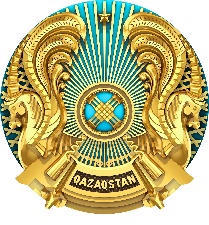 Республиканское государственное учреждение«ДЕПАРТАМЕНТ САНИТАРНО-ЭПИДЕМИОЛОГИЧЕСКОГО КОНТРОЛЯ ГОРОДА НУР-СУЛТАНА КОМИТЕТА САНИТАРНО-ЭПИДЕМИОЛОГИЧЕСКОГО КОНТРОЛЯ МИНИСТЕРСТВА ЗДРАВООХРАНЕНИЯ РЕСПУБЛИКИ КАЗАХСТАН» МинистерствА здравоохранения Республики Казахстан010000, Нұр-Сұлтан қаласы, Есіл ауданы,             Достық көшесі,13/3 ғимараттел: +7(7172) 57-60-51, 57-60-59010000, город Нур-Султан, район Есиль, улица Достык, здание 13/3тел: +7(7172) 57-60-51, 57-60-59